	Минато и сегашностРазгледај ги сликичките и  откриј кои од предметите се користеле во минатото, а кои се користат денес! 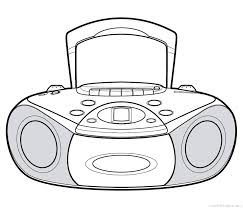 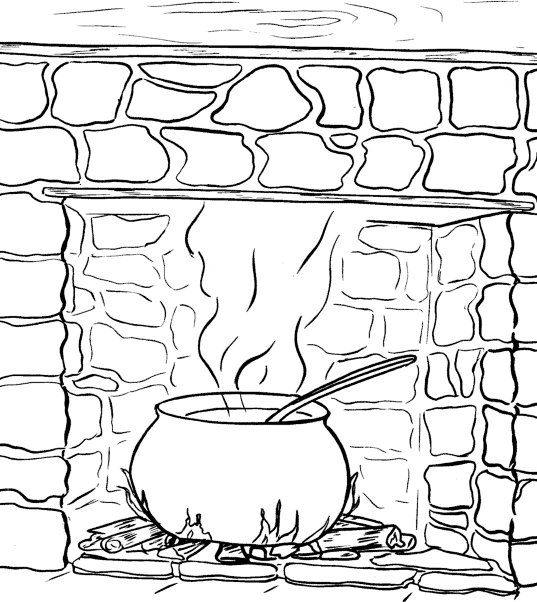 Залепи во тетратка во посебни групи предмети од минатото и предмети кои се користат денес.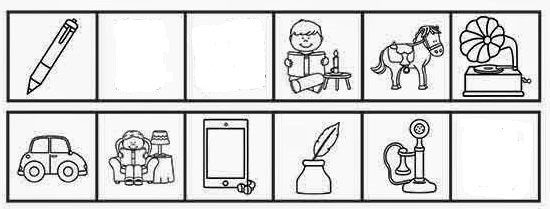 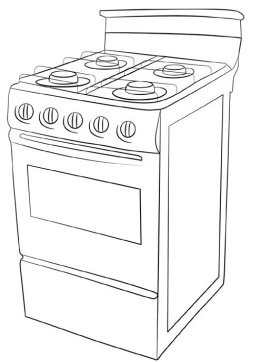 